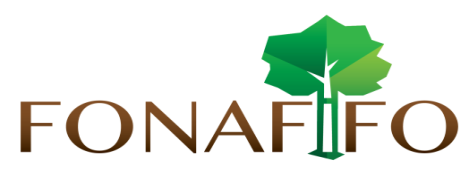 Fondo Nacional de Financiamiento  Forestal		Junta DirectivaSesión N°01-2015 a celebrarse el martes 13 de enero de 2015, hora 09:00 a.m.AGENDALectura y aprobación de la agenda del díaLectura y aprobación Acta N°8-2014Propuesta de ONF relacionada con la información a presentar sobre las mediciones de parcelas en Proyectos de PSA Propuesta de política de fortalecimiento a organizaciones forestalesInforme de Avance de la Comisión de Valoración de Montos de PSAAprobación Reglamento Interno de Contratación Administrativa para FonafifoPresentación y entrega para revisión de nuevo formato de contratos PSA 2015Informe de auditorías cierre de Ecomercados y REDD +Presentación informe de origen y aplicación de fondos de afectaciones Definición acciones a seguir Casa Tropika.Lectura de correspondenciaCorrespondencia enviada:Correo enviado a la Junta Directiva el lunes 22 de diciembre con la ayuda memoria del Banco Mundial para revisión.Correo enviado a la Junta Directiva el lunes 05 de enero con convocatoria a Sesión Ordinaria N°1-2015.Correo enviado a la Junta Directiva el viernes 09 de enero con los siguientes documentos: Agenda N°1-2015, borrador Acta N°8-2014, Política de apoyo a organizaciones forestales, Convenio ICE-FONAFIFO, Informe deflatado sobre los contratos PSA del período1998-2009 con pagos prescritos, Informe sobre ingresos por trámite de afectaciones de fincas sometidas a PSA, Informe de Auditorías 2014.Correspondencia recibida:Oficio del Centro Agrícola Cantonal de Puriscal sobre solicitud de aprobación de la política de apoyo a organizaciones forestales.Puntos varios